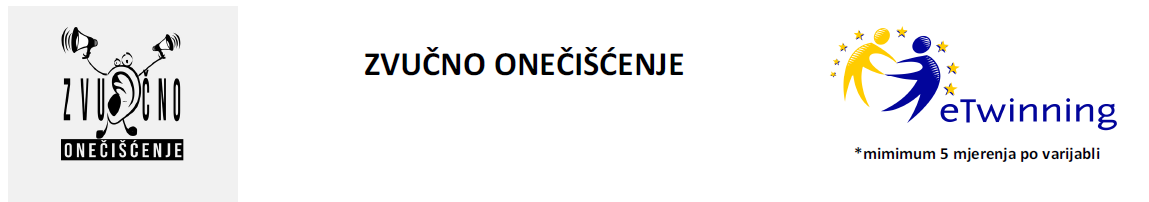 Mjeritelji: ______________OŠ „Mladost“, Osijek_________________               Nadnevak  _7.3.-11.3.2016._Mjesto i vrijeme mjerenjaM1M2M3M4M5Srednja vrijednost (dB)Napomene1*obavezno zbog kalibracije (očekivani rezultati od 0dB do 5dB)tiha učionica / zatvorena vrata i prozori101214111111.62prije dolaska učenika u školu211920231920.43na hodnicima tijekom 1. nastavnog sata121411121011.84na hodnicima tijekom velikog odmorakod zbornicekantina____________________________prije podneposlije podne321379315381312392359401268386315387.85na hodnicima - kraj velikog odmora ( moment kada zvoni  i netom poslije toga )kod zbornicekantina____________________________prije podneposlije podne321398315380312382323368332384320.6382,46ispred škole (s prometom na ulici)9886102628386.27ispred škole(nema prometa)877991737881.68mali odmor između 6. i 7. sata ( preklapanje smjena )218206212301214230.29tijekom nastavnog satatiha učionica /učitelj i učenici šute29253028332910samo učitelj priča767480869181.411grupa učenika na kraju učionice priča887982739082.412svi učenici u učionici pričaju132128151134120133